Совет Октябрьского муниципального образования Лысогорского муниципального районаРЕШЕНИЕот 19 сентября 2006 года        № 15 / 40Об утверждении положения о порядке проведения противопожарной пропаганды на территории Октябрьского муниципального образованияВ соответствии с Федеральным законом от 21 декабря 1994 года N 69-ФЗ "О пожарной безопасности", в целях упорядочения организации и проведения противопожарной пропаганды на территории Октябрьского муниципального образования Совет Октябрьского муниципального образования РЕШИЛ:Утвердить Положение о порядке проведения противопожарной пропаганды   на
территории Октябрьского муниципального образования (приложение №1).Утвердить   типовую   форму   Журнала   регистрации   инструктажей   населения
Октябрьского    муниципального    образования    о    соблюдении    мер    пожарной
безопасности (приложение №2).Утвердить типовую  форму памятки  населению о  соблюдении мер пожарной
безопасности (приложение №3).Рекомендовать руководителям организаций независимо от форм собственности при
разработке и осуществлении мероприятий по обучению населения, работников
мерам пожарной безопасности руководствоваться настоящим Положением.Контроль за исполнением настоящего решения возложить на главу администрации
Октябрьского муниципального образования Авилову Н.В.Настоящее решение вступает в силу с момента принятия.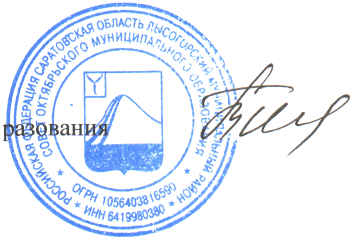 Глава   муниципального об                 Приложение   №1    к   решению   СоветаОктябрьского	муниципальногообразованияот 19 сентября   2006г. № 15/40ПОЛОЖЕНИЕо порядке проведения противопожарной пропаганды на территории Октябрьскогомуниципального образованияГлава 1. Общие положения1.	Положение о порядке проведения противопожарной пропаганды на территории Октябрьского   муниципального   образования      (далее   -   Положение)   разработано   в соответствии   с  действующим  законодательством  Российской   Федерации  в   области пожарной   безопасности   и   определяет   цели   и   порядок   ведения   противопожарной пропаганды на территории Октябрьского муниципального образования.2.	В настоящем Положении применяются следующие понятия:
противопожарная  пропаганда  -  целенаправленное  информирование  общества  о проблемах и путях обеспечения пожарной безопасности, осуществляемое через средства массовой информации, посредством издания и распространения специальной литературы и рекламной продукции, устройства тематических выставок, смотров, конференций и использования других, не запрещенных законодательством Российской Федерации, форм информирования населения; инструктаж по пожарной безопасности - ознакомление работников (служащих) организаций, учащихся образовательных учреждений и населения с инструкциями по пожарной безопасности;Глава 2. Организация противопожарной пропагандыПротивопожарная пропаганда проводится с целью внедрения в сознание людей существования     проблемы     пожаров,     формирования     общественного     мнения   и психологических установок на личную  и коллективную ответственность за пожарную безопасность.В соответствии с действующим законодательством противопожарную пропаганду проводят:администрация Октябрьского муниципального образования;пожарная охрана;организации независимо от форм собственности.Для проведения противопожарной пропаганды могут использовать возможности общественных организаций.5.	Противопожарная пропаганда осуществляется:1) Администрацией Октябрьского муниципального образования посредством:разработки и издания средств наглядной агитации, специальной литературы и рекламной продукции;изготовления и распространения среди населения противопожарных памяток, листовок;методического обеспечения деятельности лиц в области противопожарной пропаганды;организации конкурсов, выставок, соревнований на противопожарную тематику;проведения учебно-методических занятий, семинаров и конференций;размещения на объектах муниципальной собственности (здравоохранения, образования, культуры, общежитиях) уголков (информационных стендов) пожарной безопасности;изготовления и размещения на улицах населенных пунктов стендов социальной рекламы по пожарной безопасности;привлечения средств массовой информации;использования иных средств и способов, не запрещенных законодательством Российской Федерации.Администрация Октябрьского муниципального образования осуществляет тесное
взаимодействие с органами государственной власти, пожарной охраной, организациями
независимо от форм собственности с целью проведения противопожарной пропаганды.Уголки (информационные стенды) пожарной безопасности должны содержать
информацию об обстановке с пожарами на территории муниципального образования,
примеры  происшедших  пожаров  с  указанием  трагических  последствий,  причин  их
возникновения, фотографии последствий пожаров с указанием причин их возникновения,
рекомендации о мерах пожарной безопасности применительно к категории посетителей
организации (объекта), времени года, с учетом текущей обстановки с пожарами.Противопожарная пропаганда, как правило, проводится за счет средств бюджета
муниципального образования.Глава 3. Порядок проведения противопожарной пропаганды9.	Функции организации противопожарной пропаганды на территории Октябрьского
муниципального     образования    возлагаются    на    администрацию    муниципального образования.Администрация Октябрьского муниципального образования с целью организации противопожарной пропаганды:осуществляет взаимодействие и координирует деятельность органов местного
самоуправления, организаций, в том числе различных общественных формирований, и
граждан;информирует население  о  проблемах  и  путях  обеспечения  первичных мер пожарной безопасности;осуществляет методическое сопровождение деятельности по обучению населения
мерам пожарной безопасности;4)	в   пределах   своей   компетенции   контролирует   реализацию   на   территории  муниципального       образования       требований       нормативных       правовых    актов, регламентирующих деятельность по противопожарной пропаганде.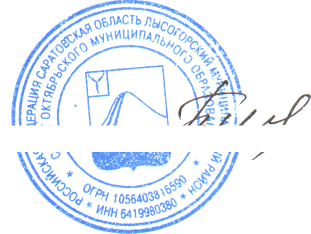 Глава   муниципального обраягияй      т  71т/	Е.В.Тишина